BLK510A-38X38-1135 V1.01接口说明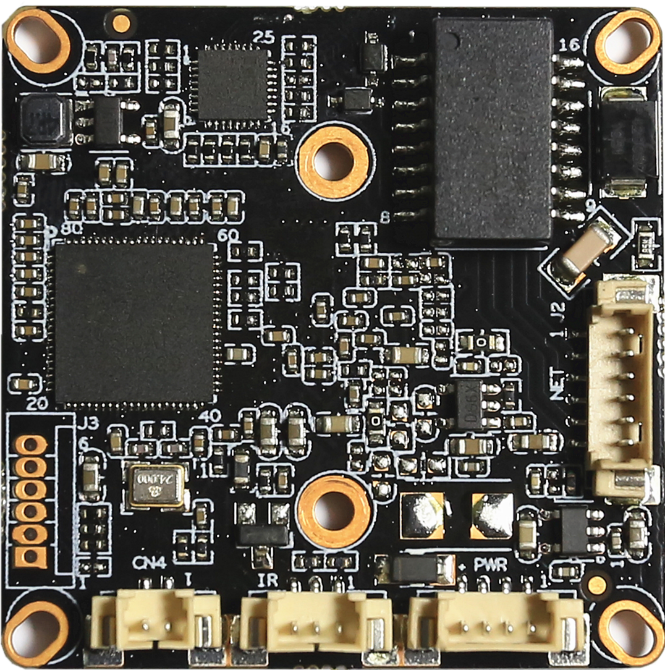 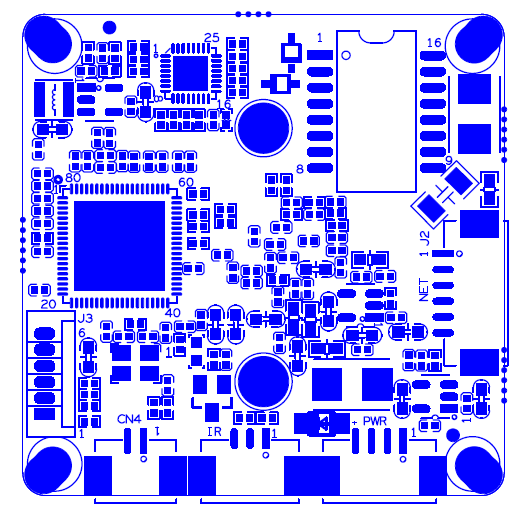 丝印编号针脚编号针脚定义功能CN41IRCUT_AIRCUT驱动输出CN42IRCUT_BIRCUT驱动输出J21RX-网络接收信号J22RX+网络接收信号J23LED3网络灯J24TX-网络发送信号J25TX+网络发送信号J26LED0网络灯J31悬空可接3.3V电源J32GND地J33UART_TXD串口发J34UART__RXD串口收J35SWICH_KEY调试开关J36EXT_RSTN外部复位J51悬空J52悬空J53GND地J5412V12V输入J61红外输入端红外输入端J62GNDGNDJ63悬空